                   Colegio  Américo Vespucio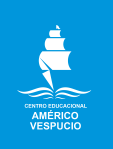                   Quinto básico.                 IALA / 2020Artes visuales Guía 5.Quinto Básico.Lee el fragmento de libro “Don Macanudo” que aparece en la página 67 de tu libro de lenguaje. Este libro fue escrito por el escritor Chileno “Mauricio Paredes”En tu cuaderno de Lenguaje dibuja a Don  Macanudo.A continuación te presento una descripción de la palabra “Macanudo”Que es sorprendente por lo grande o extraordinario."tiene una casa macanuda"2. [objeto] Que es de muy buena calidad."estas son unas herramientas macanudas"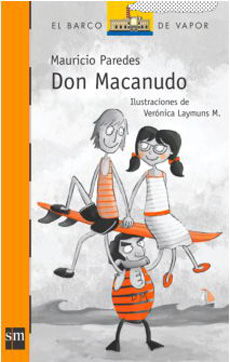                    Colegio  Américo Vespucio                  Quinto básico.                 IALA / 2020Artes visuales Guía 6.Quinto Básico.Lee nuevamente el fragmento de libro “Don Macanudo” que aparece en la página 67 de tu libro de lenguaje. Este libro fue escrito por el escritor Chileno “Mauricio Paredes”Imagína que tú bebes el antídoto antitodo que tomó Don Macanudo. ¿Cómo crees tú que serías? Dibújate en tu cuaderno de forma detallada y colorea.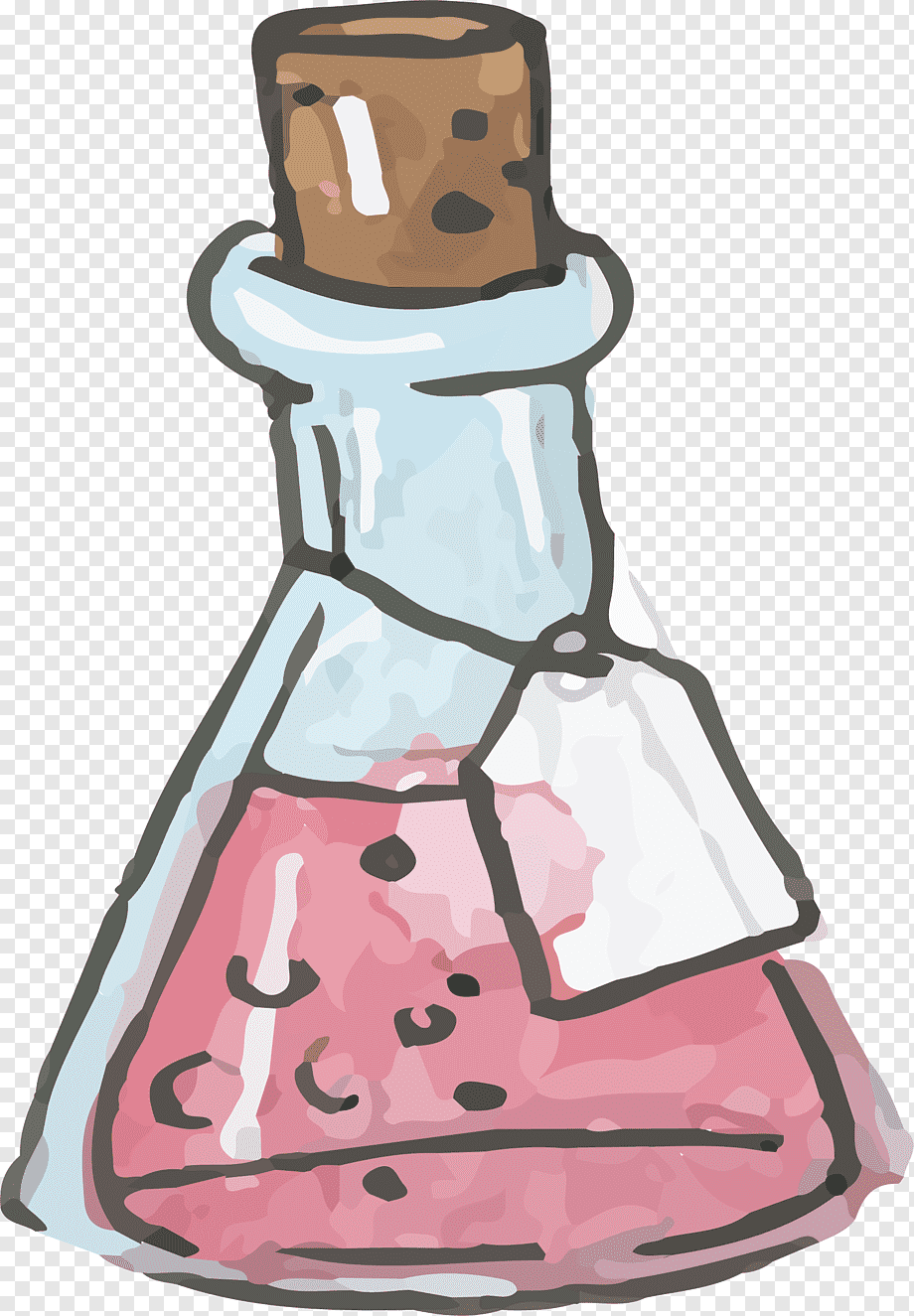 NombreCursoFecha5° ____1 al 4 julio 2020OA 1: Crear trabajos de arte y diseños a partir de sus propias ideas y de la observación del: entorno cultural: Chile, su paisaje y sus costumbres en el pasado y en el presente; entorno artístico: impresionismo y postimpresionismo; diseño en Chile, Latinoamérica y del resto del mundo.NombreCursoFecha5° ____7 al 11 julio2020OA 1: Crear trabajos de arte y diseños a partir de sus propias ideas y de la observación del: entorno cultural: Chile, su paisaje y sus costumbres en el pasado y en el presente; entorno artístico: impresionismo y postimpresionismo; diseño en Chile, Latinoamérica y del resto del mundo.